Уважаемые, родители и учащиеся!	8 декабря, 10 декабря, 17 декабря 24 декабря 2020г. состоятся Всероссийские открытые уроки федерального проекта «Успех каждого ребенка». Уроки проходят в рамках реализации проекта «ПроеКТОриЯ». 	Время проведения: 15:00 по красноярскому времени.	К открытым урокам онлайн можно подключиться  в день выхода трансляции на сайте открытыеуроки.рф. 	Кроме того, на вышеуказанном сайте, а также сайте proektoria.online размещены тематические уроки, которые можно просмотреть  обучающимся.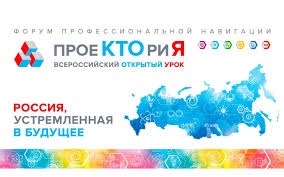 